DRAM 2361 – History of the Theatre 1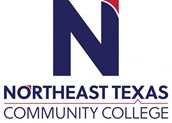 Course Syllabus: Fall, 2021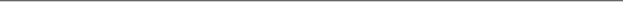 “Northeast Texas Community College exists to provide personal, dynamic learning experiences empowering students to succeed.”Instructor: Page Petrucka, PhDOffice: Whatley Center, 142Phone: (903) 434-8395Email: ppetrucka@ntcc.eduThis syllabus serves as the documentation for all course policies and requirements, assignments, and instructor/student responsibilities.Information relative to the delivery of the content contained in this syllabus is subject to change. Should that happen, the student will be notified.Course Description: 3 credit hours  Study of the history of the theatre from primitive times through the renaissance. Prerequisite(s): DRAM 1310 Theatre AppreciationStudent Learning Outcomes: Upon completion of this course, the student will be able to:Analyze the history of theatre through written responses of historical texts, artifacts, and performance practices. Identify essential terminology related to the history of theatre. Evaluate current productions of historical plays through an understanding of their original production conditions. Evaluate the interaction between theatre and society. Evaluation/Grading Policy: The method of assessment will be as follows:1.	Reading responses – there will be five thoughtful reading responses. These are worth 50 points each (250 points).  2. 	Midterm Essay—this essay will be assigned within the eighth week of the course. It is worth 100 points. 3.	Final Essay—this essay will be assigned within the fifteenth week of the course and be comprehensive of the material covered from week one. It is worth 150 points.4. 	Quizzes – There will be 10 quizzes given throughout the semester on the readings. These are worth 10 points each (100 points).5.   Participation – participation is worth 100 points and will be calculated at the end of the semester. GRADING Point Totals700 – 630 points:  A629 – 560 points:  B559 – 490 points:  C489 – 420 points:  D419 and below:     FRequired Instructional Materials: 	The Norton Anthology of Drama, Volume One 3rd Edition, by Gainor, Garner, and PuchnerPublisher: WW Norton & CompanyISBN Number: 978-0-393-28347-1Optional Instructional Materials: NoneMinimum Technology Requirements: Daily high-speed internet accessMicrosoft WordPower PointRequired Computer Literacy Skills: Rename, delete, organize, and save files.Create, edit, and format word processing and presentation documents.Copy, paste, and use a URL or web address.Download and install programs and plug-ins.Send and receive an email with attachments.Locate and access information using a web search engine.Use a learning management system.Attach a fileCourse Structure and Overview: See Evaluation and Grading PolicyCommunications: Communication with instructor must be done through NTCC official email only. Turnaround time for email responses is 24 hours. Institutional/Course Policy: Late work: All assignments must be completed on time. Quizzes cannot be made up, as they are used as student preparation for class discussions. Cell Phones: Cell phones are not permitted during class time. Please put them away. Attendance: Attendance is vital to learning and student success. Therefore, students can only miss five (5) class periods during the semester. If a student reaches six (6) absences, he/she will be withdrawn from the class. Medical emergencies and illness can be excused with a doctor’s note. For all other issues, please contact the instructor directly. Alternate Operations During Campus Closure and/or Alternate Course Delivery RequirementsIn the event of an emergency or announced campus closure due to a natural disaster or pandemic, it may benecessary for Northeast Texas Community College to move to altered operations. During this time, Northeast Texas Community College may opt to continue delivery of instruction through methods that include, but are not limited to, online through the Blackboard Learning Management System, online conferencing, email messaging, and/or an alternate schedule.  It is the responsibility of the student to monitor NTCC’s website (http://www.ntcc.edu/) for instructions about continuing courses remotely, Blackboard for each class for course-specific communication, and NTCC email for important general information.Additionally, there may be instances where a course may not be able to be continued in the same delivery format as it originates (face-to-face, fully online, live remote, or hybrid).  Should this be the case, every effort will be made to continue instruction in an alternative delivery format.  Students will be informed of any changes of this nature through email messaging and/or the Blackboard course site.NTCC Academic Honesty/Ethics Statement:NTCC upholds the highest standards of academic integrity. The college expects all students to engage in their academic pursuits in an honest manner that is beyond reproach using their intellect and resources designated as allowable by the course instructor. Students are responsible for addressing questions about allowable resources with the course instructor. Academic dishonesty such as cheating, plagiarism, and collusion is unacceptable and may result in disciplinary action. This course will follow the NTCC Academic Honesty and Academic Ethics policies stated in the Student Handbook.  Refer to the student handbook for more information on these subjects.ADA Statement:It is the policy of NTCC to provide reasonable accommodations for qualified individuals who are students with disabilities. This College will adhere to all applicable federal, state, and local laws, regulations, and guidelines with respect to providing reasonable accommodations as required to afford equal educational opportunity. It is the student’s responsibility to request accommodations. An appointment can be made with the Academic Advisor/Coordinator of Special Populations located in Student Services and can be reached at 903-434-8264. For more information and to obtain a copy of the Request for Accommodations, please refer to the special populations page on the NTCC website.  Family Educational Rights and Privacy Act (FERPA):The Family Educational Rights and Privacy Act (FERPA) is a federal law that protects the privacy of student education records. The law applies to all schools that receive funds under an applicable program of the U.S. Department of Education. FERPA gives parents certain rights with respect to their children’s educational records. These rights transfer to the student when he or she attends a school beyond the high school level. Students to whom the rights have transferred are considered “eligible students.” In essence, a parent has no legal right to obtain information concerning the child’s college records without the written consent of the student. In compliance with FERPA, information classified as “directory information” may be released to the general public without the written consent of the student unless the student makes a request in writing. Directory information is defined as: the student’s name, permanent address and/or local address, telephone listing, dates of attendance, most recent previous education institution attended, other information including major, field of study, degrees, awards received, and participation in officially recognized activities/sports.Tentative Course Timeline: (Instructor reserves the right to adjust this timeline at any point in the term)Office HoursMondayTuesdayWednesdayThursdayFridayOffice Hours8:30 am to 9:30 am, 1:30 pm to 4:30 pm8:30 am to 9:30 am8:30 am to 9:30 am,1:30 pm to 4:30 pm8:30 am to 9:30 amDay/DateTopicReading DueAssignment Due T 8/24Introduction / SyllabusTH 8/26Discussion: Theatre Time Periods / Ancient TheatreNorton 2-10T 8/31Discussion: AeschylusNorton 87-91TH 9/2Begin Reading Agamemnon T 9/7Discussion: Agamemnon Complete Reading of Agamemnon TH 9/9Discussion: Sophocles and AntigoneNorton 136-141T 9/14Begin Watching Antigone TH 9/16Post Discussion: AntigoneComplete Reading or Watching of Antigone T 9/21Begin Reading Oedipus the KingTH 9/23Post Discussion:OedipusComplete Reading of Oedipus the KingT 9/28Discussion: EuripidesNorton 236-243Response #1 Due on BlackboardTH 9/30 Begin Reading Medea T 10/5Post Discussion: MedeaComplete Reading of MedeaTH 10/7Roman TheatreHandout to followResponse #2 Due on BlackboardT 10/12Discussion: Medieval Theatre Norton 23-30TH 10/14Discussion: Anonymous / Begin Reading Second Shepherd’s PlayNorton 555-559T 10/19Post Discussion: Second Shepherd’s PlayComplete Reading of Second Shepherd’s PlayTH 10/21Begin Reading EverymanT 10/26Post Discussion: EverymanComplete Reading of EverymanTH 10/28MIDTERMResponse #3 Due on Blackboard / Complete Midterm on BlackboardT 11/2Discussion: Early Renaissance / Christopher MarloweNorton 662-666TH 11/4Begin Reading Doctor FaustusT 11/9Post Discussion: Doctor Faustus Complete Reading of Doctor FaustusTH 11/11Discussion: Shakespeare / Begin Reading Hamlet  Norton 705-715Response #4 Due on BlackboardT 11/16Post Discussion: HamletComplete Reading or Watching HamletTH 11/18Begin Watching Twelfth Night11/22 – 11/26No Class Thanksgiving BreakT 11/30Discussion: Moliere / Begin Reading TartuffeNorton 1229 - 1233Response #5 Due on BlackboardTH 12/2Post Discussion: Tartuffe Complete Reading TartuffeTBDFINAL EXAMComplete Final on BlackboardF 12/10Graduation